Персонал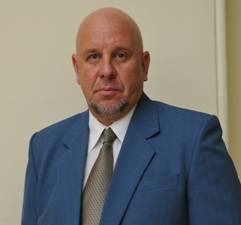                   Островский Николай ВладимировичВрач-хирург, профессор, доктор медицинских наук, «Отличник здравоохранения», высшая квалификационная категория по специальности "Хирургия". Возглавляет учреждение с 20.06.2003 годаСертификат «Хирургия» до 03.03.2023; Сетрификат «ОЗД» до 01.07.2023Главный внештатный комбустиолог министерства здравоохранения Саратовской областиНормативная Ф.И.О. медицинского сотрудникаДолжность, специальностьКатегорияСертификатЗваниеАлексашин Михаил Юрьевичзаместитель главного врача по ОМСсертификат «Организация здравоохранения и общественное здоровье» до 25.05.2021Алиев Фоад Джахангировичврач-хирург 2-го ожогового отделения1 категорияСертификат «Хирургия» до 21.04.2023Блинов Дмитрий Валерьевичврач-хирург 2-го ожогового отделениявысшая категориясертификат «Хирургия» до 24.11.2023кандидат медицинских наукБелянина Ирина Борисовназаведующая 1-ым ожоговым отделением, врач-хирургвысшая категориясертификат «Хирургия» до 15.10.2021;сертификат «Организация здравоохранения и общественное здоровье»          до  23.05.2021кандидат медицинских наукГридасова Елена Евгеньевнаврач-терапевт1 категориясертификат «Терапия» до 25.06.2021Ермолова Регина Давидовнаврач, ответственный за приемно-диагностическое отделение, врач-хирург 1-го ожогового отделениявысшая категориясертификат «Хирургия» до 15.10.2021кандидат медицинских наукКуспиц Екатерина Викторовназаместитель главного врача по медицинской частисертификат «Анестезиология и реаниматология»     до 25.06.2021; сертификат «Организация здравоохранения и общественное здоровье»          до  25.05.2023«Отличник здравоохранения»Крючков Юрий Алексеевичврач анестезиолог-реаниматологсертификат «Анестезиология и реаниматология»    до 01.08.2021Лунёв Сергей Игоревичврач-хирург 2-го ожогового отделениявысшая категориясертификат «Хирургия» до 23.04.2021Пермяков Михаил Алексеевичврач-хирург 1-го ожогового отделениясертификат «Хирургия» до 31.08.2022Подгорнова Анна ВладимировнаЗаведующая клинико-диагностической лабораториейвысшая категориясертификат «Клиническая лабораторная диагностика» до 17.10.2020Свиридов Николай Николаевичврач-хирург 1-го ожогового отделения2 категориясертификат «Хирургия» до 25.06.2021Тараскин Андрей Федоровичзаведующий 2-м ожоговым отделением, врач-хирургвысшая категориясертификат «Хирургия» до 20.06.2020кандидат медицинских наукШулаева Наталья Михайловназаведующая отделением анестезиологии-реанимации, врач анестезиолог-реаниматолог,высшая категориясертификат «Анестезиология и реаниматология»    до 22.12.2023кандидат медицинских наукШабалин Андрей Давидовичврач-хирург 1-го ожогового отделенияврач-хирург 1-го ожогового отделенияХмельницкая Елена АнатольевнаВрач-лаборант клинико-диагностической лабораториивысшая категориясертификат «Клиническая лабораторная диагностика» до 13.10.2023кандидат медицинских наук